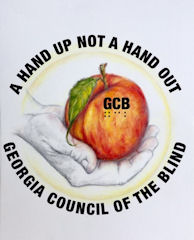 Georgia Council of the Blind, Inc.P.O. Box 381Trion, GA 30753Set Your Sights Higher with GCB!Greetings!We are hoping you can join us as an exhibitor at the 2023 GCB State Convention-Conference.   The dates of the convention are November 2, 2023 through November 4, 2023.Our exhibit hall will be open to the public on Friday, November 3rd from 1:00 p.m. to 5:00 p.m.The exhibit hall and meetings at the hotel. Hotel reservations will be at the Comfort Suites Riverwatch, 2911 Riverwest Drive, Augusta, Georgia 30907. The price per night is $85 plus tax of $17.90 per room per night. The deadline to receive this group rate is October 19, 2023. Call 706-434-2540, to reserve your room and mention that you are with Georgia Council of the Blind, or click the following link if you are viewing this online:or booking online at https://www.choicehotels.com/reservations/groups/QX97G5ATTENTION https://www.choicehotels.com/reservations/groups/QX97G5.  All exhibitors participating in the 2023 GCB State Convention-Conference will be able to set up from 12:00 p.m. to 1:00 p.m. and breakdown will be from 5:00 p.m. to 6:00 p.m.  You are required to indicate whether or not you have an active liability insurance policy. Answer “yes” or “no” on the vendor’s application form.The exhibitor fees are as follows:Vender Fee: $50.00You can register online at https://www.georgiacounciloftheblind.org/register.aspx/ .For further information:Jerrie Toney at Email: jerriemt2@gmail.com or call 706.461.1013Steve Longmire at Email: info@sunbright.biz or call 404.234.5820We look forward to seeing you in Augusta! GCB 2023 State Convention Committee2023 GCB State Convention-Conference Exhibitor Registration Form	Name/Organization _____________________________________________	Address                    __________________________________________________________________________________________	Telephone               _____________________________________________	Contact Person       _____________________________________________           Web site if applicable ____________________________________________	Does your business/organization have liability insurance? (Check “yes” or “no”)	_______Yes	_______ No	Vendor Fee $50.00 __________________________Sincerely,2023 GCB State Conference Convention-Committee